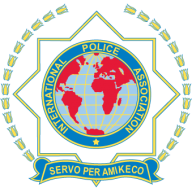 		IPA MEDNARODNO POLICIJSKO ZDRUŽENJE		SEKCIJA SLOVENIJA         	     REGIONALNI STROKOVNI KLUB POLICISTOVŠ T A J E R S K AŠtevilka: RS I.Datum:   14.11. 2019	V A B I L O NA REDNO SKUPŠČINO ZA LETO 2019Spoštovani!Dne 18.12.2019 (sreda) ob 17.30 uri na podlagi 12.člena Statuta IPA kluba Štajerska sklicujem   redno skupščino  IPA kluba Štajerska v gostilni Malajner na naslovu Spodnje Hoče Miklavška cesta 43, 2311 Hoče.Dnevni red:1.	Pregled poročila o delu za leto 2019 2.	Program dela in finančni načrt v letu 20203.         RaznoZaradi nabave hrane vam vljudno prosimo, da svojo udeležbo na skupščini do 14.12.2019 sporočite vašemu IPA zaupniku v enoti.Lep pozdrav!SERVO PER AMIKECO-SLUŽITI PRIJATELSTVU                                                         Robert MESIČEK mag. prav.PREDSEDNIK IPA KLUBA ŠTAJERSKA